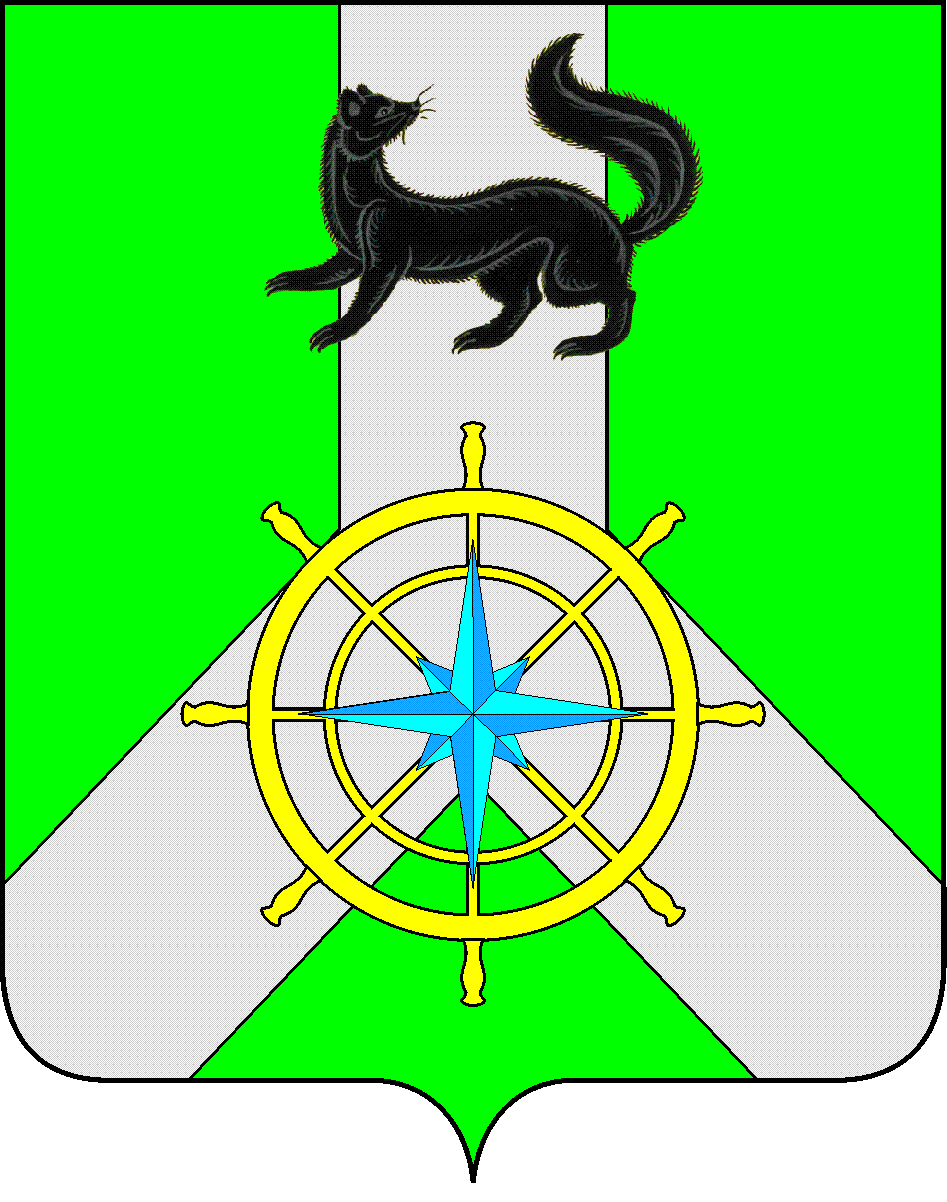 Р О С С И Й С К А Я  Ф Е Д Е Р А Ц И ЯИ Р К У Т С К А Я  О Б Л А С Т ЬК И Р Е Н С К И Й   М У Н И Ц И П А Л Ь Н Ы Й   Р А Й О НД У М А РЕШЕНИЕ №136/726 мая 2021 г.									 г. КиренскЗаслушав информацию заместителя начальника Управления – начальника отдела опеки и попечительства граждан по Киренскому району Федоровой И.А. о деятельности за 2020 год, руководствуясь ст. 27, 54 Устава муниципального образования Киренский район,ДУМА РЕШИЛА:Информацию отдела опеки и попечительства граждан по Киренскому району о деятельности за 2020 год принять к сведению.Решение подлежит размещению на официальном сайте администрации Киренского муниципального района www.kirenskrn.irkobl.ru в разделе «Дума Киренского района».Решение вступает в действие со дня принятия.Председатель Думы Киренского муниципального района					О.Н.АксаментоваОб информации отдела опеки и попечительства граждан по Киренскому району о деятельности за 2020 год